参加希望学生募集　　　　　　　　　　　国際交流室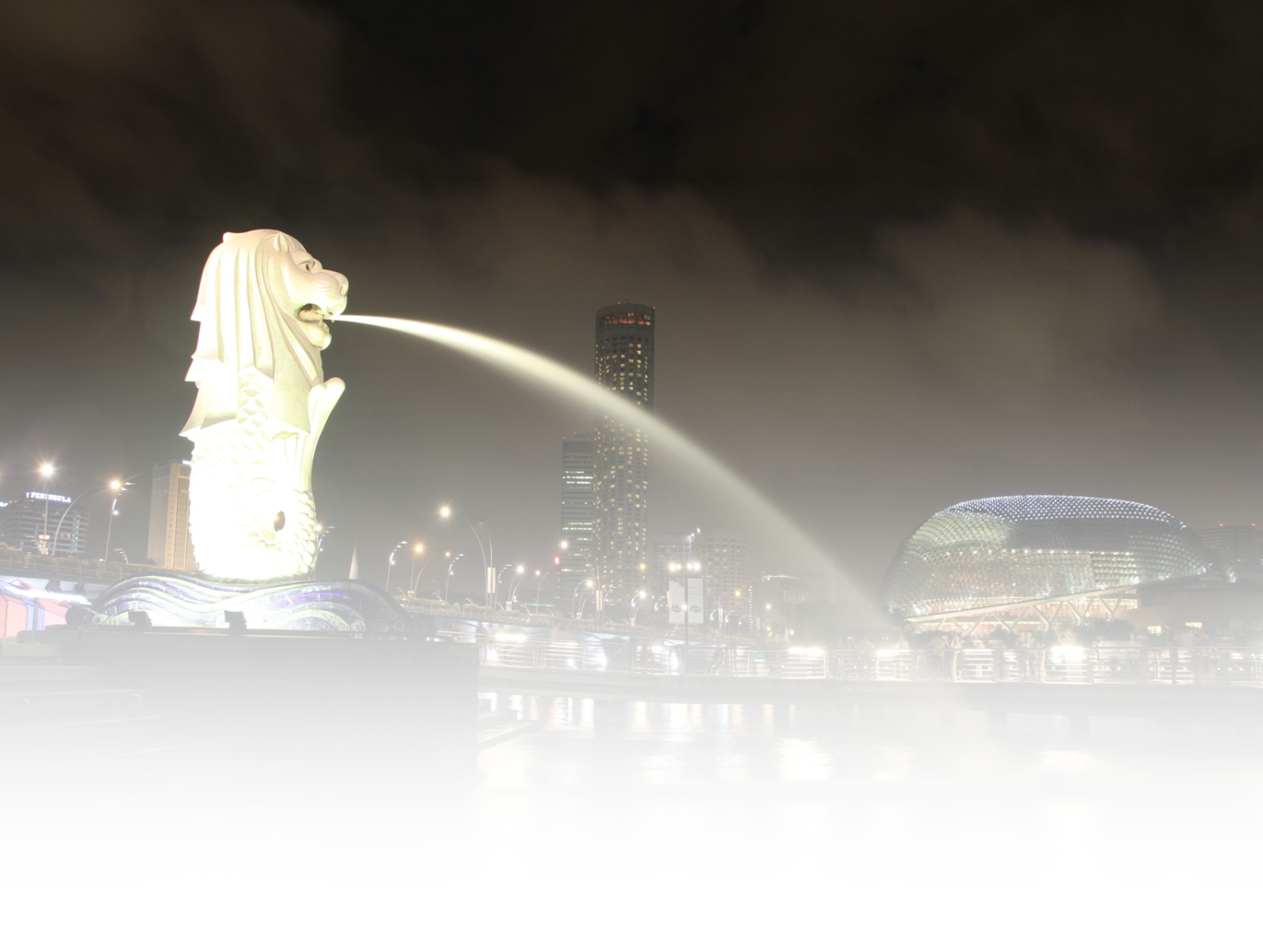 有明高専は毎年シンガポール・ポリテク校（学生数約14,000人，年齢15～20才，以下SP）と国際交流を行っています。本年度も以下の日程でSP校への訪問を計画しています。訪問を希望する学生は保護者と相談の上，申し込み下さい。期　間：2018年3月18日(日)～3月28日(水)の10日間　（1日程度前後する可能性があります。）対　象：本科生（5年生は専攻科進学者のみ）・専攻科1年生　最大17名　（希望者多数の場合は選考になります。）（TOEIC・英検の成績を選考基準の一つとします。また，研修後のTOEIC受験を参加条件とします。）費　用：約12.0万円　内訳（A）航空代金+宿泊費…約10.5万円 　（後日，（A）に対する補助金（約4万円）が出ます。）（B）必要経費（施設入場料，MRTカード発行手数料など）…約1.5万円　※食費・市内交通費は別途必要です宿泊先：　ホテル（8日），ホームステイ（２日）プログラム内容：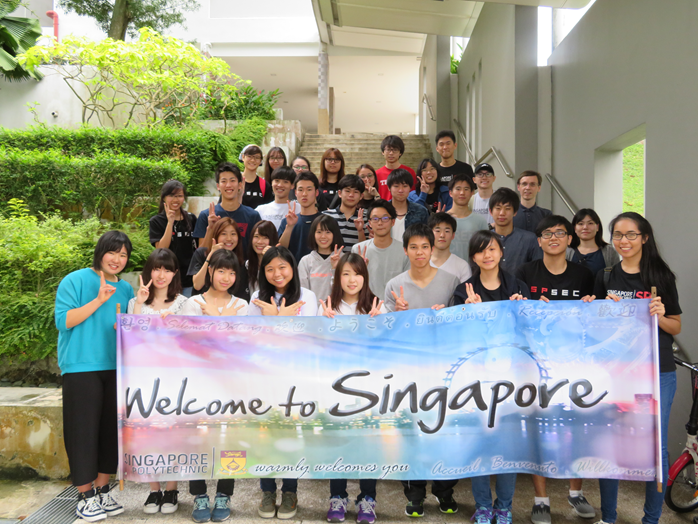 SP校訪問およびSP学生との交流シンガポール文化施設の見学SP学生宅へのホームステイその他：期間中は，本校教員（2名）が引率します。現場ではSP校教職員と学生が支援してくれます。パスポートが必修です。冬休み中の取得を勧めます。ビザは必要ありません。詳細なスケジュールは後日お知らせします。申込方法：教務係　または　本校ウェブページ　https://www.ariake-nct.ac.jp/students/about-international-exchange，で申込用紙を入手し，必要事項を記入のうえ，12月11日（月）17：00までに教務係へ提出してください。（時間厳守）質問がある学生は，E河野教員，Gグランバイン教員，G山口教員までお尋ね下さい。　(^^♪(^_-)-☆(^_^)v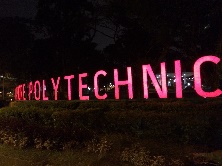 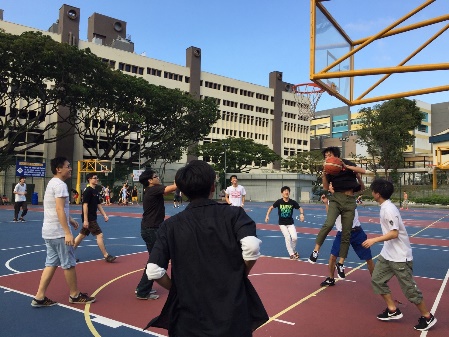 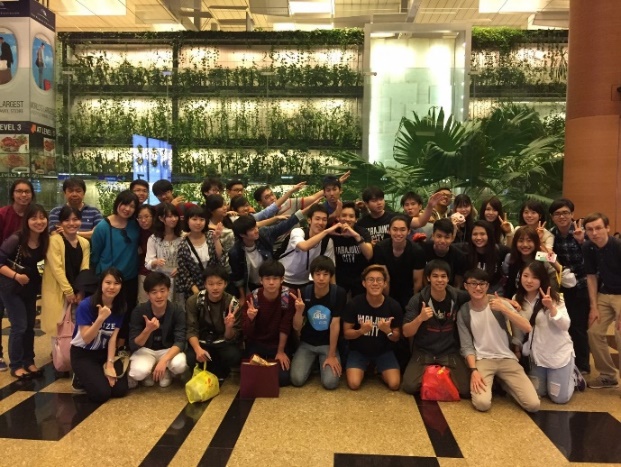 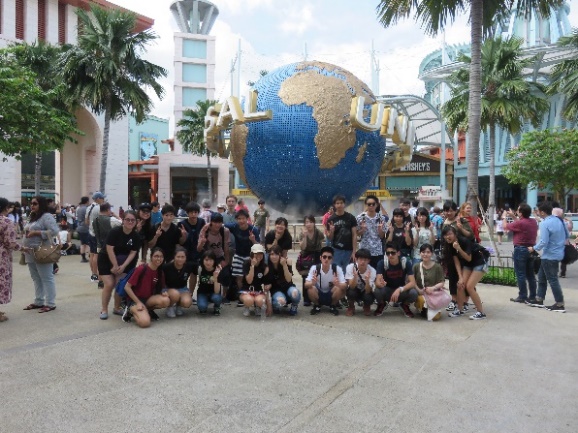 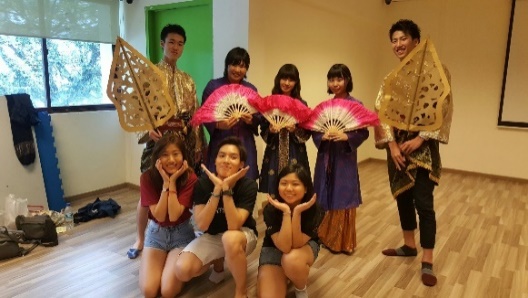 （写真；前回訪問時撮影）